Pressemitteilung Gießen 28.10.2022Pascoe Naturmedizin auf Platz 1 der Digital Marketing Benchmarks BranchenauswertungUnsere Digitalstrategie zahlt sich aus: Frühzeitig haben wir unternehmensweit den digitalen Wandel angestoßen und entwickeln uns ständig weiter. Mit Erfolg: Pascoe Naturmedizin belegt Platz 1 der Digital Marketing Benchmarks Branchenauswertung im Sektor „Gesundheitsdienstleister“.Im Rahmen der Benchmark-Studie wurden Unternehmen aus der DACH-Region untersucht. Die Auswertung analysierte das digitale Marketing von 5033 Top-Unternehmen aus neun Branchen. Um die digitalen Marketingaktivitäten quantifizieren zu können, wurden insgesamt 117 Kriterien aus vier Bereichen erhoben: Webseite, Suchmaschinen, Social Media und E-Mail-Marketing. Wir freuen uns, dass unsere digitalen Angebote so gut ankommen und uns immer mehr Menschen auf dem Weg der digitalen Transformation begleiten.Zu finden sind wir auch auf Youtube, Facebook und Instagram. Für kluge Köpfe, die Lust haben unser Unternehmen mitzugestalten, haben wir interessante Job-Angebote unter: Jobs & Karriere | Pascoe NaturmedizinUnsere Internetseite Pascoe - aus Liebe zur Naturmedizin seit 1895 hält viele Angebote bereit, so z.B. der Wirkstoffkompass, die zahlreichen Anwendungsgebiete zu unterschiedlichsten Indikationen und Gesundheitsthemen oder unser monatlich erscheinender kostenloser Newsletter. 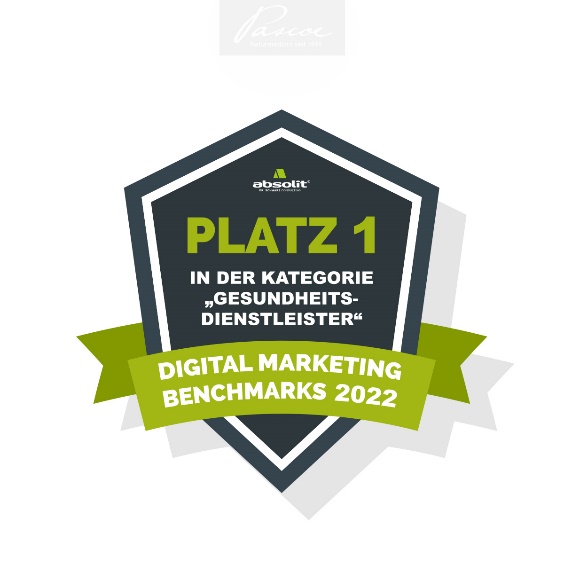 Pressekontakt Pascoe Naturmedizin   Stefanie Wagner-Chorliafakis  Unternehmenskommunikation Schiffenberger Weg 55	35394 Gießen	Telefon: +49 (0) 641 7960-330	E-Mail: stefanie.wagner-chorliafakis@pascoe.de  